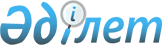 On approval of the Rules for the Preparation of an Annual Report on Public Procurement
					
			
			
			Unofficial translation
		
					Order No. 104 of the First Deputy Prime Minister of the Republic of Kazakhstan - Minister of Finance of the Republic of Kazakhstan dated 4 February 2020. Registered with the Ministry of Justice of the Republic of Kazakhstan on February 5, 2020 under No. 19984.
      Unofficial translation
      In accordance with paragraph 5 of Article 19 of the Law of the Republic of Kazakhstan "On public procurement" and subparagraph 2) of paragraph 3 of Article 16 of the Law of the Republic of Kazakhstan "On state statistics", I HEREBY ORDER:
      Footnote. The preamble is in the wording of the order of the Minister of Finance of the Republic of Kazakhstan dated 25.02.2022 № 217 (shall be enforced ten calendar days after the date of its first official publication).


      1. That the attached Rules for the Preparation of an Annual Report on Public Procurement shall be approved.
      2. That the following orders shall be declared to be no longer in force:
      1) Order № 688 of the Minister of Finance of the Republic of Kazakhstan dated December 25, 2015 “On Approval of the Rules for Preparation of an Annual Report on Public Procurement” (registered with the Register of State Registration of Legal Acts of the Republic of Kazakhstan under № 12672, published on January 13, 2016 in Adilet, the information and legal system);
      2) Order № 628 of the Minister of Finance of the Republic of Kazakhstan dated June 26, 2018 "On Amendments to Order № 688 of the Minister of Finance of the Republic of Kazakhstan dated December 25, 2015 “On Approval of the Rules for Preparation of an Annual Report on Public Procurement” (recorded in the Register of State Registration of Legal Acts of the Republic of Kazakhstan under № 17177, published on July 30, 2018 in Adilet, the information and legal system).
      3. That the Department of Public Procurement Legislation and Quasi-Public Sector Procurement of the Ministry of Finance of the Republic of Kazakhstan shall ensure the following as prescribed by law:
      1) state registration hereof with the Ministry of Justice of the Republic of Kazakhstan;
      2) placement of this order on the web-site of the Ministry of Finance of the Republic of Kazakhstan;
      3) within ten working days after the state registration hereof with the Ministry of Justice of the Republic of Kazakhstan, submission of the information on execution of actions stipulated by subparagraphs 1) and 2) of this item to the Legal Service Department of the Ministry of Finance of the Republic of Kazakhstan.
      4. That this order shall be put into effect ten calendar days after the date of its first official publication.
      AGREED BYthe Statistics Committeeof the Ministry of National Economyof the Republic of Kazakhstan Rules for preparation of the annual report on public procurement
      Footnote. The rules are in the wording of the order of the Minister of Finance of the Republic of Kazakhstan dated 25.02.2022 № 217 (shall be enforced ten calendar days after the date of its first official publication). Chapter 1. General provisions
      1. These Rules for preparation of the annual report on public procurement (hereinafter – the Rules) are developed in accordance with paragraph 5 of Article 19 of the Law of the Republic of Kazakhstan "On public procurement" and determine the procedure for preparation of the annual report on public procurement.
      2. The following concepts are used in these Rules:
      1) reporting financial year – the year preceding the current financial year of the planned period;
      2) the public procurement web portal - an information system of a public authority that provides a single point of access to electronic public procurement services;
      3) unified operator in the field of public procurement – a legal entity determined by the authorized body in the field of public procurement, the sole owner of shares (participation shares in the authorized capital) of which is the state;
      4) the authorized body in the field of public procurement – a state body that carries out management in the field of public procurement. Chapter 2. Collection and synthesis of reports on public procurement issues, including the procedure for formation of public procurement reports
      3. The annual report on public procurement consists of:
      1) the report on public procurement for the reporting financial year according to the appendices 1, 2, 3, 4, 5, 6, 7, 8 and 9 to these Rules;
      2) explanatory note. 
      4. The explanatory note contains information on public procurement based on the information generated on the public procurement web portal for the reporting financial year, and may also contain information on problematic issues in the field of public procurement. Problematic issues in the field of public procurement are formed on the basis of the submitted appeals of individuals and legal entities, including non-governmental organizations. Chapter 3. Analysis of public procurement reporting
      5. Information on public procurement is automatically generated on the public procurement web portal based on information posted and filled in by customers and (or) organizers of public procurement in the reporting financial year.
      6. A unified operator in the field of public procurement ensures the unloading of information on public procurement from the public procurement web portal according to the appendices 1, 2, 3, 4, 5, 6, 7, 8 and 9 to these Rules and no later than February 15 of the year following the reporting year, sends it to the authorized body in the field of public procurement.  
      7. The authorized body in the field of public procurement, no later than April 1 of the year following the reporting year, submits an annual annual report on public procurement for the reporting financial year to the Administration of the President of the Republic of Kazakhstan and the Government of the Republic of Kazakhstan in accordance with the appendices 1, 2, 3, 4, 5, 6, 7, 8 and 9 to these Rules.
      8. The annual annual report on public procurement for the reporting financial year is posted on the public procurement web portal no later than ten working days from the date of its submission to the Administration of the President of the Republic of Kazakhstan and the Government of the Republic of Kazakhstan.
      9. The annual report on public procurement also contains the following key performance indicators of the activities of state bodies and their subordinate organizations in the implementation of public procurement, with the exception of state bodies engaged in intelligence and counterintelligence activities, their institutions and subordinate organizations:
      the share of public procurement from a single source; 
      the volume of planned procurement carried out, as well as contracts concluded on them in the context of administrators of reports;
      the volume of procurement of domestic goods, works and services;
      information about procurement covered by audit activities.
      Footnote. Annex 1 as amended by order of the Deputy Prime Minister - Minister of Finance of the Republic of Kazakhstan № 1188 of 13.11.2023 (shall come into effect ten calendar days after the date of its first official publication).
      Form
      Submitted to: the authorized body in the field of public procurement, the Administration of the President of the Republic of Kazakhstan and the Government of the Republic of Kazakhstan
      The administrative data form is posted on the Internet resource: www.goszakup.gov.kz
      Name of the administrative data form: Information on public procurement of goods, works and services in the context of procurement methods for _________ year
      Index of the administrative data form (short alphanumeric expression of the name of the form): 1-PPF
      Frequency: annual
      Reporting period: 20__  
      The group of persons providing information: a unified operator in the field of public procurement; an authorized body in the field of public procurement
      Deadline for submission of the administrative data form: no later than February 15 of the year following the reporting year; no later than April 1 of the year following the reporting year 
      Continuation of the table  Explanation on filling out the form intended for collecting data on public procurement  "Information on public procurement of goods, works and services in the context  of procurement methods for ________ year"
      Index: 1-PPF
      Frequency: annual
      1. This explanation defines the uniform requirements for filling out the form "Information on public procurement of goods, works and services in the context of procurement methods for ________ year" (hereinafter referred to as the Form) and is developed in accordance with paragraph 5 of Article 19 of the Law of the Republic of Kazakhstan "On public procurement" in order to monitor public procurement. 
      2. Information on this Form is submitted by a unified operator in the field of public procurement to the authorized body in the field of public procurement in accordance with Appendix 1 to these Rules no later than February 15 of the year following the reporting year. 
      Subsequently, information on this Form is submitted by the authorized body in the field of public procurement to the Administration of the President of the Republic of Kazakhstan and the Government of the Republic of Kazakhstan on the basis of information contained on the public procurement web portal in accordance with Appendix 1 to these Rules no later than April 1 of the year following the reporting year.
      3. The form is filled in as follows: 
      column 1 indicates serial number; 
      column 2 indicates the method of public procurement;
      column 3 indicates the number of items of the public procurement plan approved for the current year;
      column 4 indicates the amount of approved planned public procurement for the current year;
      column 5 indicates the number of approved items of the public procurement plan for 3 years;
      column 6 indicates the amount of approved planned public procurement for 3 years;
      column 7 indicates the total amount of approved planned public procurement; 
      column 8 indicates the volume of procurement carried out in this way from the total volume of public procurement in percentage terms;
      column 9 indicates the number of items of the plan (lots) in the conducted public procurement;
      column 10 indicates the amount of conducted public procurement; 
      column 11 indicates the volume of procurement carried out in this way from the total volume of conducted public procurement in percentage terms;
      column 12 indicates the number of items of the plan (items) for concluded public procurement contracts;
      column 13 indicates the amount of the concluded public procurement contracts;
      column 14 indicates the volume of procurement carried out in this way from the total volume of concluded public procurement contracts in percentage terms; 
      column 15 indicates the number of items of the plan (items) for executed public procurement contracts; 
      column 16 indicates the amount of executed public procurement contracts;
      column 17 indicates the volume of procurement carried out in this way from the total volume of executed public procurement contracts in percentage terms.
      Submitted to: the authorized body in the field of public procurement, the Administration of the President of the Republic of Kazakhstan and the Government of the Republic of Kazakhstan
      The administrative data form is posted on the Internet resource: www.goszakup.gov.kz
      Name of the administrative data form: The volume of public procurement in the context of goods, works, services for ____ year
      Index of the administrative data form (short alphanumeric expression of the name of the form): 2-PPF
      Frequency: annual
      Reporting period: 20__ year
      The group of persons providing information: a unified operator in the field of public procurement; an authorized body in the field of public procurement
      Deadline for submission of the administrative data form: no later than February 15 of the year following the reporting year; no later than April 1 of the year following the reporting year  Explanation on filling out the form intended for collecting data on public procurement  "Volume of public procurement in the context of goods, works, services for ____ year"
      Index: 2-PPF
      Frequency: annual
      1. This explanation defines the uniform requirements for filling out the form "Volumes of public procurement in the context of goods, works, services for ____ year" (hereinafter referred to as the Form) and is developed in accordance with paragraph 5 of Article 19 of the Law of the Republic of Kazakhstan "On public procurement" for the purpose of monitoring public procurement.
      2. Information on this Form is submitted by a unified operator in the field of public procurement to the authorized body in the field of public procurement in accordance with Appendix 2 to these Rules no later than February 15 of the year following the reporting year.
      Subsequently, information on this Form is submitted by the authorized body in the field of public procurement to the Administration of the President of the Republic of Kazakhstan and the Government of the Republic of Kazakhstan on the basis of information contained on the public procurement web portal in accordance with Appendix 2 to these Rules no later than April 1 of the year following the reporting year.
      3. The form is filled in as follows:
      column 1 indicates the serial number; 
      column 2 indicates the subjects of public procurement;
      column 3 indicates the number of items of the plan for the previous reporting period;
      column 4 indicates the amount of approved planned procurement for the previous reporting period;
      column 5 indicates the volume of procurement of goods, works, services for the previous reporting period in persantage terms;
      column 6 indicates the number of items of the plan for the current reporting period;
      column 7 indicates the amount of approved planned procurement for the current reporting period; 
      column 8 indicates the volume of procurement of goods, works, services for the current reporting period in persantage terms. 
      Submitted to: the authorized body in the field of public procurement, the Administration of the President of the Republic of Kazakhstan and the Government of the Republic of Kazakhstan 
      The administrative data form is posted on the Internet resource: www.goszakup.gov.kz
      Name of the administrative data form: Information about suppliers and public procurement contracts concluded with them for ____ year
      Index of the administrative data form (short alphanumeric expression of the name of the form): 3-PPF
      Frequency: annual
      Reporting period: 20__ year
      The geoup of persons providing information: a unified operator in the field of public procurement; an authorized body in the field of public procurement
      Deadline for submission of the administrative data form: no later than February 15 of the year following the reporting year; no later than April 1 of the year following the reporting year 
      Continuation of the table  Explanation on filling out the form intended for collecting data on public procurement  "Information on suppliers and public procurement contracts concluded with them for ____ year"  
      Index: 3-PPF
      Frequency: annual 
      1. This explanation defines the uniform requirements for filling out the form "Information on suppliers and public procurement contracts concluded with them for ____ year" (hereinafter referred to as the Form) and is developed in accordance with paragraph 5 of Article 19 of the Law of the Republic of Kazakhstan "On public procurement" for the purpose of monitoring public procurement. 
      2. Information on this Form is submitted by a unified operator in the field of public procurement to the authorized body in the field of public procurement in accordance with Appendix 3 to these Rules no later than February 15 of the year following the reporting year.
      Subsequently, information on this Form is submitted by the authorized body in the field of public procurement to the Administration of the President of the Republic of Kazakhstan and the Government of the Republic of Kazakhstan on the basis of information contained on the public procurement web portal in accordance with Appendix 3 to these Rules no later than April 1 of the year following the reporting year.
      3. The form is filled in as follows:
      column 1 of the form indicates serial number; 
      column 2 indicates the countries of potential suppliers and suppliers who participated in public procurement;
      column 3 indicates the number of registered potential suppliers for the previous reporting period;
      column 4 indicates the number of potential suppliers who participated in public procurement during the previous reporting period;
      column 5 indicates the percentage ratio of the number of potential suppliers who participated in procurement during the previous reporting period to the total number of registered potential suppliers by country; 
      column 6 indicates the number of potential suppliers recognized as winners for the previous reporting period;
      column 7 indicates the percentage ratio of the number of potential suppliers recognized as winners for the previous reporting period to the total number of potential suppliers participating in procurement by country;
      column 8 indicates the total amount of contracts concluded for the previous reporting period;
      columns 9, 10 and 11 indicate the number of potential suppliers participating in the procurement of goods, works and services for the previous reporting period; 
      column 12 indicates the percentage of the total amount of concluded contracts by country; 
      column 13 indicates the number of registered potential suppliers for the current reporting period; 
      column 14 indicates the number of potential suppliers who participated in public procurement for the current reporting period;
      column 15 indicates the percentage ratio of the number of potential suppliers who participated in procurement for the current reporting period to the total number of registered potential suppliers by country;
      column 16 indicates the number of potential suppliers recognized as winners for the current reporting period;
      column 17 indicates the percentage ratio of the number of potential suppliers recognized as winners for the current reporting period to the total number of potential suppliers participating in procurement by country;
      column 18 indicates the total amount of contracts concluded for the current reporting period;
      columns 19, 20 and 21 indicate the number of potential suppliers participating in the procurement of goods, works and services for the current reporting period;
      column 22 indicates the percentage of the total amount of concluded contracts by country.      
      Submitted to: the authorized body in the field of public procurement, the Administration of the President of the Republic of Kazakhstan and the Government of the Republic of Kazakhstan
      The administrative data form is posted on the Internet resource: www.goszakup.gov.kz
      Name of the administrative data form: Information on public procurement of goods, works and services in the context of administrators of reports for _____ year
      Index of the administrative data form (short alphanumeric expression of the name of the form): 4-PPF
      Frequency: annual
      Reporting period: 20__ year
      The group of persons providing information: a unified operator in the field of public procurement; an authorized body in the field of public procurement
      Deadline for submission of the administrative data form: no later than February 15 of the year following the reporting year; no later than April 1 of the year following the reporting year  Explanation on filling out the form intended for collecting data on public procurement  "Information on public procurement of goods, works and services in the context  of administrators of reports for _____ year"  
      Index: 4-PPF
      Frequency: annual
      1. This explanation defines the uniform requirements for filling out the form "Information on public procurement of goods, works and services in the context of administrators of reports for _____ year" (hereinafter - the Form) and is developed in accordance with paragraph 5 of Article 19 of the Law of the Republic of Kazakhstan "On public procurement" for the purpose of monitoring public procurement.
      2. Information on this Form is submitted by a unified operator in the field of public procurement to the authorized body in the field of public procurement in accordance with Appendix 4 to these Rules no later than February 15 of the year following the reporting year.
      Subsequently, information on this Form is submitted by the authorized body in the field of public procurement to the Administration of the President of the Republic of Kazakhstan and the Government of the Republic of Kazakhstan on the basis of information contained on the public procurement web portal in accordance with Appendix 4 to these Rules no later than April 1 of the year following the reporting year.
      3. The form is filled in as follows:
      in column 1, the serial number is indicated";
      in column 2, the central state bodies and local executive bodies are indicated;
      columns 3, 4 and 5 indicate the number of items of the plan (lots) in the context of goods, works and services;
      columns 6, 7 and 8 indicate the amount allocated for procurement (approved annual plan) in the context of goods, works and services in tenge;
      columns 9, 10 and 11 indicate the total volume of procurement (under concluded contracts) in the context of goods, works and services in tenge;
      columns 12, 13 and 14 indicate the total volume of procurement (under executed contracts) in the context of goods, works and services in tenge.  
      Submitted to: the authorized body in the field of public procurement, the Administration of the President of the Republic of Kazakhstan and the Government of the Republic of Kazakhstan
      The administrative data form is posted on the Internet resource: www.goszakup.gov.kz 
      Name of the administrative data form: Monthly dynamics of public procurement publication in the context of procurement methods for ____ year
      Index of the administrative data form (short alphanumeric expression of the name of the form): 5-PPF 
      Frequency: annual
      Reporting period: 20__ year 
      The group of persons providing information: a unified operator in the field of public procurement; an authorized body in the field of public procurement 
      Deadline for submission of the administrative data form: no later than February 15 of the year following the reporting year; no later than April 1 of the year following the reporting year  
      Continuation of the table 
      Continuation of the table  Explanation on filling out the form intended for collecting data on public procurement  "Monthly dynamics of the publication of public procurement in the context of procurement methods  for ____ year" 
      Index: 5-PPF
      Frequency: annual
      1. This explanation defines the uniform requirements for filling out the form "Monthly dynamics of the publication of public procurement in the context of procurement methods for ____ year" (hereinafter - the Form) and is developed in accordance with paragraph 5 of Article 19 of the Law of the Republic of Kazakhstan "On public procurement" for the purpose of monitoring public procurement.
      2. Information on this Form is submitted by a unified operator in the field of public procurement to the authorized body in the field of public procurement in accordance with Appendix 5 to these Rules no later than February 15 of the year following the reporting year.
      Subsequently, information on this Form is submitted by the authorized body in the field of public procurement to the Administration of the President of the Republic of Kazakhstan and the Government of the Republic of Kazakhstan on the basis of information contained on the public procurement web portal in accordance with Appendix 5 to these Rules no later than April 1 of the year following the reporting year.
      3. The form is filled in as follows:
      the serial number is indicated in column 1;
      column 2 indicates the method of public procurement;
      columns 3, 4, 5, 6, 7, 8, 9, 10, 11, 12, 13, 14, 15, 16, 17, 18, 19, 20, 21, 22, 23, 24, 25, 26, 27, 28, 29, 30, 31, 32, 33, 34, 34, 35, 36, 37 and 38 indicate the volume of procurement carried out by these methods (quantity, amount and percentage of the total volume of public procurement) in the context of months;
      columns 39, 40 and 41 indicate the total volume of public procurement (quantity, amount and percentage of the total volume of public procurement) by methods.   
      Submitted to: the authorized body in the field of public procurement, the Administration of the President of the Republic of Kazakhstan and the Government of the Republic of Kazakhstan
      The administrative data form is posted on the Internet resource: www.goszakup.gov.kz
      Name of the administrative data form: Information on the volume of procurement of domestic goods, works, services for ____ year
      Index of the administrative data form (short alphanumeric expression of the name of the form): 6-PPF
      Frequency: annual
      Reporting period: 20__ year
      The group of persons providing information: a unified operator in the field of public procurement; an authorized body in the field of public procurement
      Deadline for submission of the administrative data form: no later than February 15 of the year following the reporting year; no later than April 1 of the year following the reporting year  Explanation on filling out the form intended for collecting data on public procurement  "Information on the volumes of procurement of domestic goods, works, services  for ____ year"  
      Index: 6-PPF
      Frequency: annual
      1. This explanation defines uniform requirements for filling out the form "Information on the volumes of procurement of domestic goods, works, services for ____ year" (hereinafter - the Form) and is developed in accordance with paragraph 5 of Article 19 of the Law of the Republic of Kazakhstan "On public procurement" for the purpose of monitoring public procurement. 
      2. Information on this Form is submitted by a unified operator in the field of public procurement to the authorized body in the field of public procurement in accordance with Appendix 6 to these Rules no later than February 15 of the year following the reporting year.
      Subsequently, information on this Form is submitted by the authorized body in the field of public procurement to the Administration of the President of the Republic of Kazakhstan and the Government of the Republic of Kazakhstan on the basis of information contained on the public procurement web portal in accordance with Appendix 6 to these Rules no later than April 1 of the year following the reporting year.
      3. The form is filled in as follows:
      the serial number is indicated in column 1;
      column 2 indicates the administrator of reports;
      column 3 indicates the number of executed public procurement contracts;
      column 4 indicates the amount of executed public procurement contracts in tenge;
      column 5 indicates the share of in-country value in procurement, in percentage terms;
      column 6 indicates the number of subjects of public procurement contracts;
      column 7 indicates the amount of procurement for goods; 
      column 8 indicates the number of domestic producers;
      column 9 indicates the share of intra-country value in the purchased goods, in percentage terms;
      column 10 indicates the amount of procurement by works; 
      column 11 indicates the number of domestic producers by works;
      column 12 indicates the share of in-country value in the purchased works, in percentage terms;
      column 13 indicates the amount of procurement by services; 
      column 14 indicates the number of domestic producers by services;
      column 15 indicates the share of in-country value in the purchased services, in percentage terms. 
      Submitted to: the authorized body in the field of public procurement, the Administration of the President of the Republic of Kazakhstan and the Government of the Republic of Kazakhstan
      The administrative data form is posted on the Internet resource: www.goszakup.gov.kz
      Name of the administrative data form: Information on the results of audit activities conducted in ___ year
      Index of the administrative data form (short alphanumeric expression of the form name): 7-PPF
      Frequency: annual
      Reporting period: 20__ year
      The group of persons providing information: a unified operator in the field of public procurement; an authorized body in the field of public procurement
      Deadline for submission of the administrative data form: no later than February 15 of the year following the reporting year; no later than April 1 of the year following the reporting year  Explanation on filling out the form intended for collecting data on public procurement  "Information on the results of audit activities conducted in ___ year" 
      Index: 7-PPF
      Frequency: annual
      1. This explanation defines uniform requirements for filling out the form "Information on the results of audit activities conducted in ___ year" (hereinafter referred to as the Form) and is developed in accordance with paragraph 5 of Article 19 of the Law of the Republic of Kazakhstan "On public procurement" for the purpose of monitoring public procurement.
      2. Information on this Form is submitted by a unified operator in the field of public procurement to the authorized body in the field of public procurement in accordance with Appendix 7 to these Rules no later than February 15 of the year following the reporting year.
      Subsequently, information on this Form is submitted by the authorized body in the field of public procurement to the Administration of the President of the Republic of Kazakhstan and the Government of the Republic of Kazakhstan on the basis of information contained on the public procurement web portal in accordance with Appendix 7 to these Rules no later than April 1 of the year following the reporting year.
      3. The form is filled in as follows:
      in column 1, the rationale of the audit action is indicated;
      column 2 indicates information about the audit activities performed;
      column 3 indicates the total amount of procurement covered by the audit action;
      column 4 indicates the number of acts on audit activities, the results of which revealed violations of the law;
      column 5 indicates the total amount of procurement in which violations of the law were detected based on the results of audit activities;
      columns 6, 7, 8, 9, 10 and 11 indicate information about audit activities, the results of which revealed violations of the law in the context of procurement methods (tender, auction, request for price offers, from a single source, through commodity exchanges, through an electronic store). 
      Submitted to: the authorized body in the field of public procurement, the Administration of the President of the Republic of Kazakhstan and the Government of the Republic of Kazakhstan
      The administrative data form is posted on the Internet resource: www.goszakup.gov.kz
      Name of the administrative data form: Information on response measures based on the results of audit activities conducted in ___ year
      Index of the administrative data form (short alphanumeric expression of the name of the form): 8-PPF
      Frequency: annual
      Reporting period: 20__ year
      The group of persons providing information: a unified operator in the field of public procurement; an authorized body in the field of public procurement 
      Deadline for submission of the administrative data form: no later than February 15 of the year following the reporting year; no later than April 1 of the year following the reporting year 
      Continuation of the table  Explanation on filling out the form intended for collecting data on public procurement  "Information on the results of audit activities conducted in ___ year" 
      Index: 8-PPF
      Frequency: annual
      1. This explanation defines uniform requirements for filling out the form "Information on the results of audit activities conducted in ___ year" (hereinafter referred to as the Form) and is developed in accordance with paragraph 5 of Article 19 of the Law of the Republic of Kazakhstan "On public procurement" for the purpose of monitoring public procurement.
      2. Information on this Form is submitted by a unified operator in the field of public procurement to the authorized body in the field of public procurement in accordance with Appendix 8 to these Rules no later than February 15 of the year following the reporting year.
      Subsequently, information on this Form is submitted by the authorized body in the field of public procurement to the Administration of the President of the Republic of Kazakhstan and the Government of the Republic of Kazakhstan on the basis of information contained on the public procurement web portal in accordance with Appendix 8 to these Rules no later than April 1 of the year following the reporting year.
      3. The form is filled in as follows:
      in column 1, the rationale of the audit action is indicated;
      column 2 indicates the regulations made based on the results of audit activities;
      column 3 indicates the reviewed and executed regulations based on the results of audit activities;
      column 4 indicates the number of claims filed with the court for the recognition of decisions on the results of public procurement as illegal and/or contracts invalid based on the results of audit activities;
      column 5 indicates the number of claims satisfied by the court;
      column 6 indicates the number of claims denied by the court;
      column 7 indicates the number of lawsuits filed in court to recognize a potential supplier as an unscrupulous participant in public procurement;
      column 8 indicates the number of claims satisfied by the court for recognition of a potential supplier as an unscrupulous participant in public procurement";
      column 9 indicates the number of claims denied by the court for recognition of a potential supplier as an unscrupulous participant in public procurement;
      column 10 indicates the number of claims under consideration or appeal;
      column 11 indicates the number of officials brought to disciplinary responsibility and for violations of the legislation on public procurement;
      column 12 indicates the number of persons dismissed from their positions;
      column 13 indicates the number of officials brought to administrative responsibility for violations of the legislation on public procurement;
      column 14 indicates the number of decisions annulled by the court on officials brought to administrative responsibility for violations of the legislation on public procurement;
      column 15 indicates the total amount of administrative fines imposed on officials brought to administrative responsibility for violations of the legislation on public procurement;
      column 16 indicates the amount of administrative fines reimbursed to the budget from the imposed administrative fines;
      column 17 indicates the balance of the amount of administrative fines not reimbursed to the budget;
      column 18 indicates the number of materials sent to law enforcement agencies.  
      Submitted to: the authorized body in the field of public procurement, the Administration of the President of the Republic of Kazakhstan and the Government of the Republic of Kazakhstan
      The administrative data form is posted on the Internet resource: www.goszakup.gov.kz
      Name of the administrative data form: Information about suppliers in the Register of unscrupulous participants in public procurement for _____ year
      Index of the administrative data form (short alphanumeric expression of the name of the form): 9-PPF
      Frequency: annual
      Reporting period: 20__ year
      The group of persons providing information: a unified operator in the field of public procurement; an authorized body in the field of public procurement
      Deadline for submission of the administrative data form: no later than February 15 of the year following the reporting year; no later than April 1 of the year following the reporting year  Explanation on filling out the form intended for collecting data on public procurement  "Information on suppliers who are in the Register of unscrupulous participants in public procurement for _____ year" 
      Index: 9-PPF
      Frequency: annual
      1. This explanation defines the uniform requirements for filling out the form "Information on suppliers who are in the Register of unscrupulous participants in public procurement for _____ year" (hereinafter referred to as the Form) and is developed in accordance with paragraph 5 of Article 19 of the Law of the Republic of Kazakhstan "On public procurement" for the purpose of monitoring public procurement.
      2. Information on this Form is submitted by a unified operator in the field of public procurement to the authorized body in the field of public procurement in accordance with Appendix 9 to these Rules no later than February 15 of the year following the reporting year.
      Subsequently, information on this Form is submitted by the authorized body in the field of public procurement to the Administration of the President of the Republic of Kazakhstan and the Government of the Republic of Kazakhstan on the basis of information contained on the public procurement web portal in accordance with Appendix 9 to these Rules no later than April 1 of the year following the reporting year.
      3. The form is filled in as follows:
      the serial number is indicated in column 1;
      column 2 indicates the reasons for which the supplier was included in the Register of unscrupulous participants in public procurement;
      columns 3, 4, 5, 6, 7, 8 and 9 indicate the number of public procurement in the context of methods (tender, auction, request for price offers, from one source for failed procurement, from one source by direct conclusion of a contract, through commodity exchanges) in which potential suppliers or suppliers were included to the Register of unscrupulous participants in public procurement; 
      column 10 indicates the number of public procurement of services provided for by the state social order, in which potential suppliers or suppliers were included in the Register of unscrupulous participants in public procurement; 
      column 11 indicates the number of public procurement of housing in which potential suppliers or suppliers were included in the Register of unscrupulous participants in public procurement;
      column 12 indicates the total number of suppliers included in the Register of unscrupulous participants in public procurement in the context of the grounds;
      column 13 indicates the number of suppliers included in the Register of unscrupulous participants in public procurement in the context of grounds in percentage terms. 
					© 2012. «Institute of legislation and legal information of the Republic of Kazakhstan» of the Ministry of Justice of the Republic of Kazakhstan
				
       First Deputy Prime Minister of the Republicof Kazakhstan -Minister of Finance 

A. Smailov
Approved by Order
of the First Deputy Prime Minister -
of the Republic of Kazakhstan –
Minister of Finance
of the Republic of Kazakhstan
№ 104 dated February 4, 2020 Annex 1 to the Rules for the
Preparation of an Annual Report
on Public Procurement
№ 
Procurement method 
According to the approved public procurement plan
According to the approved public procurement plan
According to the approved public procurement plan
According to the approved public procurement plan
According to the approved public procurement plan
According to the approved public procurement plan
№ 
Procurement method 
Number of items of the plan for the current year
The amount of approved planned procurement for the current year, tenge
Number of items of the plan for 3 years
The amount of approved planned procurement for 3 years, tenge
Total amount of approved planned procurement, tenge
share, %
1
2
3
4
5
6
7
8
1
TOTAL
2
Public procurement conducted by the method of tender. Total
3
including an open tender
4
including a tender using two-stage procedures
5
including a tender with preliminary qualification selection
6
including a tender using framework agreements
7
including a tender using a rating-score system
8
including a tender using the calculation of the cost of the life cycle of purchased goods, works and services 
9
Public procurement conducted by auction method 
10
Public procurement conducted by the method of requesting price offers 
11
Public procurement carried out using a single source method.
Total 
12
including for public procurement by the method of tender, recognized as failed  
13
including for public procurement by the auction method, recognized as failed   
14
including for public procurement by the method of requesting price offers, recognized as failed  
15
including for public procurement by the state social order, recognized as failed 
16
including for public procurement of housing, recognized as failed
17
Public procurement carried out by a single source method by direct conclusion of a contract 
18
including in cases of procurement of services related to the spheres of natural monopolies, as well as energy supply or purchase and sale of electric energy with a guaranteeing supplier of electric energy  
19
including in cases of procurement of goods, works, services at prices, tariffs established by the current legislation of the Republic Kazakhstan  
20
including in cases of procurement of goods, services that are objects of intellectual property from a person who has exclusive rights in respect of the purchased goods, services, as well as work on the correction of pre-project or design estimates from the person who developed this pre-project or design estimates   
21
including in cases of procurement of goods, works, services at the expense of money allocated from the reserve of the Government of the Republic of Kazakhstan, in cases of situations threatening political, economic and social stability, life and health of people  
22
including in cases of procurement of goods in the state material reserve to exert regulatory influence on the market  
23
including in cases of procurement of services for the storage of material assets of the state material reserve  
24
including in cases of procurement of services of international rating agencies, financial services  
25
including the procurement of specialized library services for the blind and visually impaired citizens  
26
including in cases of procurement of goods, works, services provided for by the legislation of the Republic of Kazakhstan on elections and republican referendum, according to the list approved by the resolution of the Government of the Republic of Kazakhstan   
27
including in cases of procurement of services for the production of state and departmental awards and documents to them, a badge of a deputy of the Parliament of the Republic of Kazakhstan and a document to it, state verification stamps, passports (including official and diplomatic), identity cards of citizens of the Republic of Kazakhstan, a residence permit of a foreigner in the Republic of Kazakhstan, a certificate of a person without citizenship, certificates of registration of acts of civil status, as well as the purchase from suppliers of printed products requiring a special degree of protection, according to the list, approved by the resolution of the Government of the Republic of Kazakhstan 
28
including in cases of procurement of goods, works, services carried out in accordance with international treaties of the Republic of Kazakhstan, according to the list approved by the resolution of the Government of the Republic of Kazakhstan   
29
including in cases of procurement of services for training, retraining and advanced training of workers abroad
30
including in cases of procurement of services for treatment of citizens of the Republic of Kazakhstan abroad, as well as services for their transportation and escort   
31
including in cases of procurement of services provided by lawyers to persons exempt from its payment in accordance with the current legislation of the Republic of Kazakhstan  
32
including in cases of procurement of goods, services related to representative expenses  
33
including in cases of procurement of periodicals on paper and (or) electronic media  
34
including in cases of procurement of services for provision of information by international and (or) foreign information organizations  
35
including in cases of procurement by a state body of goods, works, services from joint-stock companies, business partnerships, one hundred percent of voting shares (participation shares in the authorized capital) of which belong to the state, and from (state-owned enterprises in respect of which it manages in accordance with the current legislation of the Republic of Kazakhstan on state property, the relevant powers, which, including the state body, are established by the laws of the Republic of Kazakhstan, decrees of the President of the Republic of Kazakhstan  
36
including in cases of procurement of special social services provided for by the guaranteed volume of special social services and services for assessing and determining the need for special social services  
37
including the procurement of goods, works, services produced, performed, provided by state enterprises of institutions of the penal (penitentiary) system. The list and volumes of goods, works, services, as well as the list of state enterprises of institutions of the penal (penitentiary) system from which such goods, works, services are purchased, approved by the resolution of the Government of the Republic of Kazakhstan   
38
including in cases of procurement by the state body ensuring the activities of the President of the Republic of Kazakhstan, the Parliament of the Republic of Kazakhstan, the Government of the Republic of Kazakhstan of goods, works, services from state enterprises, in respect of which it manages in accordance with the current legislation of the Republic of Kazakhstan on state property, on the main subject of the activities of such state enterprises 
39
including in cases of procurement of goods, works, services by state-owned enterprises, legal entities, fifty or more percent of voting shares (participation shares in the authorized capital) of which belong to the state, in respect of which the state body ensuring the activities of the President of the Republic of Kazakhstan, the Parliament of the Republic of Kazakhstan, the Government of the Republic of Kazakhstan, or its departments manage in accordance with the current legislation of the Republic of Kazakhstan on state property 
40
including in cases of procurement of goods, works, services from a person determined by the current legislation of the Republic of Kazakhstan  
41
including in cases of procurement of services for processing statistical observations data  
42
including in cases of procurement of property (assets) sold at auctions by bailiffs in accordance with the legislation of the Republic of Kazakhstan on enforcement proceedings and the status of bailiffs; conducted in accordance with the legislation of the Republic of Kazakhstan on rehabilitation and bankruptcy; conducted in accordance with the land legislation of the Republic of Kazakhstan; during the privatization of state property 
43
including in cases of procurement of cosmonaut training services and organization of cosmonaut flights into space 
44
including in cases of procurement of aircraft repair services at specialized aircraft repair enterprises  
45
ncluding in cases of procurement by the offices of akims of towns of district significance, villages, settlements, rural districts of homogeneous goods, works, services, if the annual volume of such homogeneous goods, works, services in value terms does not exceed three thousand times the size of the monthly calculation index established for the corresponding fiscal year by the law on the republican budget 
46
including in cases of procurement of services related to the sending of students, undergraduates, postgraduates to participate in creative competitions (contests, Olympiads, festivals, games), exhibitions, conferences, forums, master classes, internships, performing educational practical tasks, including travel to the venue of these events and back, renting residential premises, transport services, catering 
47
including in cases of procurement of goods that are cultural values, including museum objects and museum collections, as well as rare and valuable publications, manuscripts, archival documents, including copies of historical, artistic or other cultural significance, intended to replenish the state museum, library, archival funds, film, photo fund and other similar funds 
48
including in cases of procurement of materials of exhibitions, seminars, conferences, meetings, forums, symposiums, trainings, as well as payment for participation in these events  
49
ncluding the procurement by a cultural organization, an educational organization in the field of culture, a broadcasting organization of goods and services for stage performances, public performance and presentation of works of art and cultural values 
50
including in cases of placing an order for visiting a zoo, theater, cinema, concert, circus, museum, exhibition and sports event  
51
including in cases of procurement of services for author supervision over the development of design documentation for capital construction projects, author supervision over the construction, reconstruction and overhaul of capital construction projects by the respective authors 
52
including if there is a need to carry out public procurement of daily and (or) weekly needs for the period before summing up the results of public procurement by means of a tender or auction and the entry into force of the public procurement contract, if such public procurement is carried out during the first month of the year according to the list approved by the order of the Minister of Finance of the Republic of Kazakhstan, not exceeding the volume of public procurement of such goods, works, services, necessary to meet the needs of the customer during the period of public procurement, but not more than two months 
53
including in cases of procurement of sports equipment and equipment (equipment), sports equipment necessary for participation and (or) preparation of sports national and national teams of the Republic of Kazakhstan, as well as for participation of sports national and national teams of the Republic of Kazakhstan in the Olympic, Paralympic, Deaflympic Games and other international sports events on the basis of the calendar plan approved by the authorized body in the field of physical culture and sports 
54
including in cases of procurement of a building, structure, facility, premises with non-residential purpose, defined by an act in accordance with the legislation of the Republic of Kazakhstan, as well as lease of a building, structure, facility, premises with non-residential purpose, purchase of services for technical maintenance, security and maintenance of a leased building, structure, facility, premises, having a non-residential purpose, procurement of technical maintenance services (including by state bodies located in buildings that are particularly important state facilities), protection and maintenance of one or more non-residential premises transferred for free use and (or) operational management to the customer, if these services are provided to another person or persons using non-residential premises located in the building in which the non-residential premises transferred for free use and (or) operational management to the customer are located          
55
including procurement of goods and services from public associations of persons with disabilities of the Republic of Kazakhstan and (or) entities established by public associations of persons with disabilities of the Republic of Kazakhstan in terms of purchasing technical aids (compensatory) devices ( excluding prosthetic and orthopaedic devices) and special mobility devices, social services of a personal assistant and sign language specialist for persons with disabilities, invataxi services, health resort vouchers for persons with disabilities
56
including the procurement of goods, works, services from a person determined by the Government of the Republic of Kazakhstan by the decision (order) of the President of the Republic of Kazakhstan   
57
Public procurement carried out through commodity exchanges
58
Public procurement carried out through an electronic store
59
Public procurement under the state social order
60
Public procurement of housing
By the results of public procurement 
By the results of public procurement 
By the results of public procurement 
By the results of public procurement 
By concluded public procurement contracts
By concluded public procurement contracts
By concluded public procurement contracts
By executed public procurement contracts 
By executed public procurement contracts 
By executed public procurement contracts 
Number of plan items (lots) 
The amount of procurement made, tenge
share, %
Number of plan items (items)
Number of plan items (items)
Amount of concluded contracts, tenge
share, %
Number of plan items (items)
Amount of executed contracts, tenge
share, %
9
10
11
12
12
13
14
15
16
17Appendix  
to the form, designed 
for collection of public procurement
data "Data on public procurement 
of goods, works and services 
by purchasing methods
for _________ year"Appendix 2
to the Rules for preparation 
of the annual report on 
public procurement Form 
№ 
Name
Previous reporting period 
Previous reporting period 
Previous reporting period 
Current reporting period 
Current reporting period 
Current reporting period 
№ 
Name
Number of plan items 
Amount of approved planned procurement, tenge
Share, %
Number of plan items 
Amount of approved planned procurement, tenge
Share, %
1
2
3
4
5
6
7
8
1
Total, of them:
1.1
Goods 
1.2
Work 
1.3
Service 
Number of plan items
The amount of procurement made, tenge
Share, %
Number of plan items
Share, %
The amount of procurement made, tenge
2
Total, of them:
2.1
Goods 
2.2
Work 
2.3
Service 
Number of plan items
The amount of concluded contracts, tenge
Share, %
Number of plan items
Share, %
The amount of concluded contracts, tenge
3
Total, of them:
3.1
Goods 
3.2
Work 
3.3
Service 
Number of plan items
The amount of executed contracts, tenge
Share, %
Number of plan items
Share, %
The amount of executed contracts, tenge
4
Total, of them:
4.1
Goods 
4.2
Work 
4.3
Service Appendix
to the form, designed for
collecting data on public procurement 
"Volume of public procurement
in the context of goods, works, 
services for ____ year"Appendix 3
to the Rules for preparation
of annual report on 
public procurement Form
№ 
Previous reporting period 
Previous reporting period 
Previous reporting period 
Previous reporting period 
Previous reporting period 
Previous reporting period 
Previous reporting period 
Previous reporting period 
Previous reporting period 
Previous reporting period 
Previous reporting period 
№ 
Suppliers by country
Number of registered potential suppliers
Number of potential suppliers involved in procurement
Share, %
Number of potential suppliers recognized as winners
Share, %
Total amount of contracts concluded, tenge
Number of potential suppliers involved in procurement::
Number of potential suppliers involved in procurement::
Number of potential suppliers involved in procurement::
Share, %
№ 
Suppliers by country
Number of registered potential suppliers
Number of potential suppliers involved in procurement
Share, %
Number of potential suppliers recognized as winners
Share, %
Total amount of contracts concluded, tenge
goods
work
service
Share, %
1
2
3
4
5
6
7
8
9
10
11
12
1
TOTAL, of them:
2
The Republic of Kazakhstan
3
The Russian Federation
4
The Republic of Belarus
5
Kyrgyz Republic
6
The Republic of Armenia
7
other
Current reporting period 
Current reporting period 
Current reporting period 
Current reporting period 
Current reporting period 
Current reporting period 
Current reporting period 
Current reporting period 
Current reporting period 
Current reporting period 
Number of registered potential suppliers 
Number of potential suppliers participating in procurement
Share, %
Number of potential suppliers recognized as winners
Share, %
Total amount of contracts concluded, tenge
Number of potential suppliers participating in procurement::
Number of potential suppliers participating in procurement::
Number of potential suppliers participating in procurement::
Share, %
Number of registered potential suppliers 
Number of potential suppliers participating in procurement
Share, %
Number of potential suppliers recognized as winners
Share, %
Total amount of contracts concluded, tenge
goods
work
service
13
14
15
16
17
18
19
20
21
22Appendix 
to the form, designed to
collect data on public procurement 
"Information on suppliers and 
contracts concluded with them 
on public procurement for 
____ year"Appendix 4
to the Rules for preparation 
of annual report on 
public procurementForm 
№
Administrator of reports
Number of plan items (lots) 
Number of plan items (lots) 
Number of plan items (lots) 
Number of plan items (lots) 
Amount allocated for procurement (approved annual plan), tenge 
Amount allocated for procurement (approved annual plan), tenge 
Amount allocated for procurement (approved annual plan), tenge 
Total volume of procurement (under concluded contracts), tenge
Total volume of procurement (under concluded contracts), tenge
Total volume of procurement (under concluded contracts), tenge
Total volume of procurement (under executed contracts), tenge
Total volume of procurement (under executed contracts), tenge
№
Administrator of reports
goods
work
service
goods
work
service
goods
work
service
goods
work
service
1
2
3
4
5
6
7
8
9
10
11
12
13
14
Central state bodies.
Total
1
2
….
Local executive bodies.
Total
1
2
3
3
…
Total Appendix
to the form, designed 
to collect data on
public procurement
"Data on public procurement 
of goods, works and services 
in the context of administrators 
of reports for _____ year"Appendix 5
to the Rules for preparation 
of annual report on 
public procurementForm 
№ 
Method of procurement 
January 
January 
January 
February 
February 
February 
March 
March 
March 
April 
April 
April 
№ 
Method of procurement 
Quantity 
Procurement amount, tenge
Share, %
Quantity 
Procurement amount, tenge
Share, %
Quantity 
Procurement amount, tenge
Share, %
Quantity 
Procurement amount, tenge
Share, %
1
2
3
4
5
6
7
8
9
10
11
12
13
14
1
Open competition
2
Competition using two-stage procedures
3
Competition with preliminary qualification selection
4
Competition using framework agreements
5
Competition using a rating-score system
6
Competition using the calculation of the cost of the life cycle of purchased goods, works, services 
7
Public procurement conducted by auction method
8
Public procurement conducted by the method of requesting price offers
9
Public procurement conducted through commodity exchanges
10
Public procurement conducted through an electronic store
11
Procurement of housing
12
Public procurement of services provided by the state social order
May 
May 
May 
June 
June 
June 
July 
July 
July 
August 
August 
August 
Quantity 
Procurement amount, tenge
Share, %
Quantity 
Procurement amount, tenge
Share, %
Quantity 
Procurement amount, tenge
Share, %
Quantity 
Procurement amount, tenge
Share, %
15
16
17
18
19
20
21
22
23
24
25
26
September 
September 
September 
October 
October 
October 
November 
November 
November 
December 
December 
December 
Total 
Total 
Total 
Quantity 
Procurement amount, tenge
Share, %
Quantity 
Procurement amount, tenge
Share, %
Quantity 
Procurement amount, tenge
Share, %
Quantity 
Procurement amount, tenge
Share, %
Quantity 
Procurement amount, tenge
Share, %
27
28
29
30
31
32
33
34
35
36
37
38
39
40
41Appendix 
to the form, designed to
collect data on public procurement 

"Monthly dynamics of
publication of
publkc procurement 
in the context of procurement methods 
for ____ year"Appendix 6
to the Rules for preparationof annual report on 
public procurementForm 
№ 
Administrator of reports
Number of executed public procurement contracts
Amount of executed public procurement contracts, tenge
In-country value, %
Number of subjects of contracts  
including
including
including
including
including
including
including
including
including
№ 
Administrator of reports
Number of executed public procurement contracts
Amount of executed public procurement contracts, tenge
In-country value, %
Number of subjects of contracts  
Goods 
Goods 
Goods 
Goods 
Works 
Works 
Services 
Services 
Services 
№ 
Administrator of reports
Number of executed public procurement contracts
Amount of executed public procurement contracts, tenge
In-country value, %
Number of subjects of contracts  
amount, total 
total domestic producers
intra-country value, %
amount, total
domestic producers
intra-country value, %
amount, total
domestic producers
intra-country value, %
1
2
3
4
5
6
7
8
9
10
11
12
13
14
15
1
2
3
…
Total Appendix 
to the form, designed to
collect data on public procurement
"Information on the volumes of procurement of domestic goods,
works, services for  ____ year"Appendix 7
to the Rules for preparation 
of annual report on 
public procurementForm 
Rationale 
Audit activities carried out
Total amount of purchases made, covered by the audit
of them, with violations of the law
(by the number of acts)
For a total amount 
including by procurement methods 
including by procurement methods 
including by procurement methods 
including by procurement methods 
including by procurement methods 
including by procurement methods 
Rationale 
Audit activities carried out
Total amount of purchases made, covered by the audit
of them, with violations of the law
(by the number of acts)
For a total amount 
Tender 
Auction 
Request for price offers
Procurement from a single source
Procurement through commodity exchanges
Procurement made through an electronic store
1
2
3
4
5
6
7
8
9
10
11
Total 
According to the list (plan)
Unscheduled audit
on the appeals of individuals and legal entities
on the orders of law enforcement agencies
at the instructions of the President of the Republic of Kazakhstan and the Government of the Republic of Kazakhstan
at the instructions of Deputies of the Parliament of the Republic of Kazakhstan
Other Appendix 
to the form, designed to
collect data on public procurement
"Information on the results
of audit activities
conducted in ___ year"Appendix 8
to the Rules for preparation 
of annual report on 
public procurementForm
Rationale 
Regulations made
of them reviewed and executed
Lawsuits filed in court to recognize decisions on the results of public procurement as illegal and/or contracts invalid  
of them satisfied
of them refused
Lawsuits filed in court to recognize a potential supplier as an unscrupulous participant in public procurement  
of them satisfied
of them refused
1
2
3
4
5
6
7
8
9
Total 
According to the list (plan)
Unscheduled audit
on the appeals of individuals and legal entities
on the orders of law enforcement agencies
at the instructions of the President of the Republic of Kazakhstan and the Government of the Republic of Kazakhstan
at the instructions of Deputies of the Parliament of the Republic of Kazakhstan
Other 
at the stage of consideration or appeal 
Officials brought to disciplinary responsibility and for violations of the legislation on public procurement  
Including those dismissed from office
Officials brought to administrative responsibility for violations of the legislation on public procurement
of them the number of decisions canceled by the court
Total amount of administrative fines imposed
of them reimbursed to the budget
the balance of the unreimbursed amount for administrative fines 
Materials sent to law enforcement agencies 
10
11
12
13
14
15
16
17
18Appendix 
to the form, designed to
collect data on public procurement
"Information of the response measures
based on the results of audit activities, 
conducted in ___ year"Appendix 9
to the Rules for preparation
of annual report on 
public procurementForm
№ 
Grounds for including suppliers in the Register
Public procurement conducted by the method of tender
Public procurement conducted by the method of auction
Public procurement conducted by the method of requesting price offers 
Public procurement conducted by the method of one source for failed procurement 
Public procurement conducted by the method of one source by direct conclusion of the contract 
Public procurement conducted through open commodity exchanges
Public procurement, Public procurement conducted through the electronic store
Public procurement conducted by the state social order  
Public procurement of housing
Total grounds for inclusion of suppliers in the Register
Share, %
1
2
3
4
5
6
7
8
9
10
11
12
13
1
The potential supplier provided false information on qualification requirements and (or) documents affecting the competitive price offer
2
The supplier has not fulfilled or improperly fulfilled its obligations under the public procurement contract concluded with it
3
Having concluded a contract on public procurement, the supplier has not fulfilled the requirements for the introduction and (or) the timing of the introduction of the contract enforcement
4
The potential supplier evaded the conclusion of a public procurement contract
5
Total 
6
Share, %Appendix 
to the form, designed to
collect data on public procurement
"Information on suppliers whoare in the Registerof unscrupulous participantsin public procurement
for _____ year"